HARMONISATIONOffre de formationMASTER ACADEMIQUE2016 - 2017مواءمة عرض تكوين ماستر أكاديمي2017-2016Conditions d’accès(Indiquer les spécialités de licence qui peuvent donner accès au Master)I – Fiches d’organisation semestrielles des enseignements de la spécialité Semestre 1  Semestre 2Semestre 3UE Découverte (S1, S2 et S3)Compatibilité électromagnétique Système Linux Normes et Protocoles Réseaux d’opérateurs Systèmes embarqués et télécommunicationsTechniques RadarsRéseaux satellitaires Informatique industrielleRéseaux de capteurs sans fil Télécommunication spatiale& Système de radionavigationImplémentation d’une commande numérique en temps réelMatériaux d’électrotechnique et leurs applications Techniques d’intelligence artificielleMaintenance des réseaux Autres...Semestre 4Stage en entreprise sanctionné par un mémoire et une soutenance.Ce tableau est donné à titre indicatifEvaluation du Projet de Fin de Cycle de MasterValeur scientifique  (Appréciation du jury) 				/6Rédaction du Mémoire (Appréciation du jury)			             /4Présentation et réponse aux questions (Appréciation du jury)               /4Appréciation de l’encadreur						/3Présentation du rapport de stage (Appréciation du jury)		/3الجمهورية الجزائرية الديمقراطية الشعبية    République Algérienne Démocratique et Populaireوزارة التعليم العالي والبحث العلميMinistère de l'Enseignement Supérieur et de la Recherche Scientifiqueاللجنة البيداغوجية الوطنية لميدان العلوم و التكنولوجياComité Pédagogique National du domaine Sciences et TechnologiesDomaineFilièreSpécialitéSciences etTechnologiesTélécommunicationsSystèmes des Télécommunicationsالجمهورية الجزائرية الديمقراطية الشعبية    République Algérienne Démocratique et Populaireوزارة التعليم العالي والبحث العلميMinistère de l'Enseignement Supérieur et de la Recherche Scientifiqueاللجنة البيداغوجية الوطنية لميدان العلوم و التكنولوجياComité Pédagogique National du domaine Sciences et Technologiesالميدانالفرع		التخصصعلوم و تكنولوجيااتصالات سلكية و لا سلكيةأنظمة الاتصالات FilièreMaster harmoniséMaster harmoniséLicences ouvrant accèsau masterClassement  selon la compatibilité de la licenceCoefficient  affecté à la  licenceTélécommunica-tionsTélécommunica-tionsSystèmes des télécommunica-tions Télécommunications 11.00Télécommunica-tionsTélécommunica-tionsSystèmes des télécommunica-tions Electronique20.80Télécommunica-tionsTélécommunica-tionsSystèmes des télécommunica-tions Génie Biomédical30.70Télécommunica-tionsTélécommunica-tionsSystèmes des télécommunica-tions Automatique30.70Télécommunica-tionsTélécommunica-tionsSystèmes des télécommunica-tions Autres licences du domaine ST50.60Unité d'enseignementMatièresCréditsCoefficientVolume horaire hebdomadaireVolume horaire hebdomadaireVolume horaire hebdomadaireVolume Horaire Semestriel(15 semaines)Travail Complémentaireen Consultation            (15 semaines)Mode d’évaluationMode d’évaluationUnité d'enseignementIntituléCréditsCoefficientCoursTDTPVolume Horaire Semestriel(15 semaines)Travail Complémentaireen Consultation            (15 semaines)Contrôle ContinuExamenUE FondamentaleCode : UEF 1.1.1Crédits : 10Coefficients : 5Communications numériques avancées633h001h3067h3082h3040%60%UE FondamentaleCode : UEF 1.1.1Crédits : 10Coefficients : 5Signaux aléatoires et Processus stochastiques  421h301h3045h0055h0040%60%UE FondamentaleCode : UEF 1.1.2Crédits : 8Coefficients : 4Radiocommunication421h301h3045h0055h0040%60%UE FondamentaleCode : UEF 1.1.2Crédits : 8Coefficients : 4Circuits programmables FPGA 421h301h3045h0055h0040%60%UE MéthodologiqueCode : UEM 1.1Crédits : 9Coefficients : 5TP Communications numériques avancées211h3022h3027h30100%UE MéthodologiqueCode : UEM 1.1Crédits : 9Coefficients : 5TP Signaux aléatoires et Processus stochastiques211h3022h3027h30100%UE MéthodologiqueCode : UEM 1.1Crédits : 9Coefficients : 5TP Circuits programmables FPGA 211h3022h3027h30100%UE MéthodologiqueCode : UEM 1.1Crédits : 9Coefficients : 5Programmation orientée objets en C++  321h301h0037h3037h3040%60%UE DécouverteCode : UED 1.1Crédits : 2Coefficients : 2Panier au choix111h3022h3002h30100%UE DécouverteCode : UED 1.1Crédits : 2Coefficients : 2Panier au choix111h3022h3002h30100%UE TransversaleCode : UET 1.1Crédits : 1Coefficients : 1Anglais technique et terminologie111h3022h3002h30100%Total semestre 1301713h306h005h30375h00375h00Unité d'enseignementMatièresCréditsCoefficientVolume horaire hebdomadaireVolume horaire hebdomadaireVolume horaire hebdomadaireVolume Horaire Semestriel(15 semaines)Travail Complémentaireen Consultation            (15 semaines)Mode d’évaluationMode d’évaluationUnité d'enseignementIntituléCréditsCoefficientCoursTDTPVolume Horaire Semestriel(15 semaines)Travail Complémentaireen Consultation            (15 semaines)Contrôle ContinuExamenUE FondamentaleCode : UEF 1.2.1Crédits : 10Coefficients : 5Traitement numérique du signal633h001h3067h3082h3040%60%UE FondamentaleCode : UEF 1.2.1Crédits : 10Coefficients : 5Antennes 421h301h3045h0055h0040%60%UE FondamentaleCode : UEF 1.2.2Crédits : 8Coefficients : 4Canaux de transmission421h301h3045h0055h0040%60%UE FondamentaleCode : UEF 1.2.2Crédits : 8Coefficients : 4Codage et Compression421h301h3045h0055h0040%60%UE MéthodologiqueCode : UEM 1.2Crédits : 9Coefficients : 5TP Traitement numérique du signal211h3022h3027h30100%UE MéthodologiqueCode : UEM 1.2Crédits : 9Coefficients : 5TP Antennes et Canaux de transmission 211h3022h3027h30100%UE MéthodologiqueCode : UEM 1.2Crédits : 9Coefficients : 5  TP Codage et Compression 211h3022h3027h30100%UE MéthodologiqueCode : UEM 1.2Crédits : 9Coefficients : 5Traitement d’images321h301h0037h3037h3040%60%UE DécouverteCode : UED 1.2Crédits : 2Coefficients : 2Panier au choix111h3022h3002h30100%UE DécouverteCode : UED 1.2Crédits : 2Coefficients : 2Panier au choix111h3022h3002h30100%UE TransversaleCode : UET 1.2Crédits : 1Coefficients : 1Ethique, déontologie et propriété intellectuelle111h3022h3002h30100%Total semestre 2301713h306h005h30375h00375h00Unité d'enseignementMatièresCréditsCoefficientVolume horaire hebdomadaireVolume horaire hebdomadaireVolume horaire hebdomadaireVolume Horaire Semestriel(15 semaines)Travail Complémentaireen Consultation            (15 semaines)Mode d’évaluationMode d’évaluationUnité d'enseignementIntituléCréditsCoefficientCoursTDTPVolume Horaire Semestriel(15 semaines)Travail Complémentaireen Consultation            (15 semaines)Contrôle ContinuExamenUE FondamentaleCode : UEF 1.3.1Crédits : 10Coefficients : 5Communications optiques 633h001h3067h3082h3040%60%UE FondamentaleCode : UEF 1.3.1Crédits : 10Coefficients : 5Communications mobiles421h301h3045h0055h0040%60%UE FondamentaleCode : UEF 1.3.2Crédits : 8Coefficients : 4Technologie et Protocoles pour le multimédia421h301h3045h0055h0040%60%UE FondamentaleCode : UEF 1.3.2Crédits : 8Coefficients : 4Dispositifs (Passifs/Actifs) RF et Micro-ondes421h301h3045h0055h0040%60%UE MéthodologiqueCode : UEM 1.3Crédits : 9Coefficients : 5TP Communications optiques 211h3022h3027h30100%UE MéthodologiqueCode : UEM 1.3Crédits : 9Coefficients : 5TP Communications mobiles 211h3022h3027h30100%UE MéthodologiqueCode : UEM 1.3Crédits : 9Coefficients : 5TP Technologie et Protocoles pour le multimédia211h3022h3027h30100%UE MéthodologiqueCode : UEM 1.3Crédits : 9Coefficients : 5Télévision numérique321h301h0037h3037h3040%60%UE DécouverteCode : UED 1.3Crédits : 2Coefficients : 2Panier au choix111h3022h3002h30100%UE DécouverteCode : UED 1.3Crédits : 2Coefficients : 2Panier au choix111h3022h3002h30100%UE Transversale Code : UET 1.3Crédits : 1Coefficients : 1Recherche documentaire et conception de mémoire111h3022h3002h30100%Total semestre 3301713h306h005h30375h00375h00VHSCoeff CréditsTravail Personnel5500918Stage en entreprise1000406Séminaires500203Autre (Encadrement)500203Total Semestre 47501730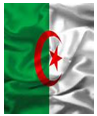 